Revista Temas de CoyunturaAño 2021 Nº 82-83Semestre Jul. 2020–Jun. 2021Temas de Coyuntura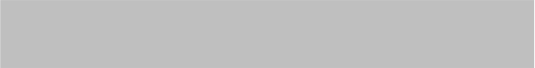 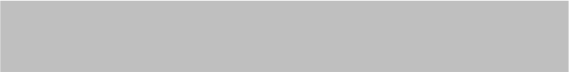 UNIVERSIDAD CATÓLICA ANDRÉS BELLOINSTITUTO DE INVESTIGACIONES ECONÓMICAS Y SOCIALES